5 Une Seule Santé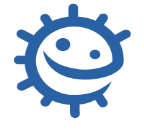 Liens avec le programme nationalCycle 3 : cycle de consolidationSciences et Technologies :Classer les organismes, exploiter les liens de parenté, pour comprendre et expliquer l’évolution des organismes ;Education morale et civiqueLa responsabilité de l’individu et du citoyen dans l’environnement et la santéCycles 4 : cycle des approfondissements Sciences de la vie et de la Terre : Le corps humain et la santé : Ubiquité, diversité et évolution du monde microbien ;Mesures d’hygiène, vaccination, actions des antiseptiques et des antibiotiques ;Relier le monde microbien hébergé par notre organisme et son fonctionnement ;La planète Terre, l’environnement et l’action humaineEnseignements pratiques interdisciplinaires : Corps, santé, bien être et sécurité.Education morale et civique : Droits et devoirs des citoyens.Cycles 3  et 4 : Parcours éducatif de santéComprendre les notions de prévention individuelle et collective, de protection des environnements, d’éducation à la santé.Lycée : Sciences de la Vie et de la Terre : 2 nd et 1ère •	La Terre, la vie et l’organisation du vivant•	Les enjeux contemporains de la planète1ère spécialité SVT : Thème 2 : les enjeux contemporains de la planète pour le niveau de Écosystèmes et services environnementaux / Les écosystèmes : des interactions dynamiques entre les êtres vivants et entre eux et leur milieu.Objectifs d’apprentissageTous les élèves apprendront que :La santé humaine, celle des animaux et un bon état écologique sont liés : « Une seule santé » = un concept à l’échelle de la planète ;L’espèce humaine vit en interaction avec d’autres espèces et fait partie de nombreux écosystèmes ;Notre santé dépend en particulier de celle des écosystèmes qui nous environnent ; Il y a beaucoup de similitudes entre la santé de l’être humain et la santé des animaux  et ce que l’on fait pour aider son animal à rester ou à développer une bonne santé est identique à ce qu’il faut faire pour soi-même ;La résistance aux antibiotiques se propage via l’environnement, la faune et l’humain ;Il est important de rapporter les médicaments non utilisés (tels que les antibiotiques) chez le pharmacien pour préserver l’environnement.Objectifs facultatifs : Comprendre que : •	Certains microbes peuvent se transmettre de l’animal à l’être humain et vice versa, et qu’ils circulent dans l’environnement ;•	Il faut éloigner les animaux des surfaces de préparation des aliments ;•	Il faut leur donner  une alimentation adaptée ;•	Il faut se laver les mains après avoir touché les animaux ;•	Si l’animal de compagnie tombe malade, il faut consulter le vétérinaire ;•	Comme pour nous, l’animal ne doit prendre des antibiotiques que si c’est nécessaire ;•	Si le vétérinaire lui prescrit des antibiotiques, il faut bien suivre les indications de l'ordonnance, car une mauvaise utilisation peut créer des résistances aux antibiotiques.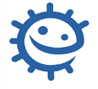 DescriptionCe chapitre est destiné à faire comprendre aux élèves le concept « Une seule santé ».La santé humaine, celle des animaux et celle de l’environnement sont liées, impliquant donc de concevoir les problématiques de santé de manière globale à l’échelle de la planète.Il y a beaucoup de similitudes entre la santé de l’être humain et celle des animaux, et des liens réciproques avec le bon état de l’environnement et des écosystèmes. Ainsi, ce que l’on fait pour développer la bonne santé de son animal de compagnie est identique à ce qu’il faut faire pour soi-même, et il est nécessaire d'être conscient des répercussions des traitements sur la contamination des milieux naturels, qui a, à son tour, des conséquences sur la santé de tous.L'activité principale permet aux élèves de réfléchir et d'enquêter sur différentes situations illustrant le concept « une seule santé ».Une des activités complémentaires fait réfléchir les élèves à la transmission possible de bactéries résistantes après une prise d’antibiotiques, en se basant sur un exemple concret pris dans leur entourage.L’autre activité complémentaire encourage les élèves à se familiariser avec les infections vectorielles, à l’aide de l’exemple de la maladie de Lyme chez l’humain et chez l’animal, et comprendre les précautions à prendre pour l’éviter, ce qui illustre bien cette notion de santé partagée.Un exercice d'analyse de données réelles d’exposition des animaux aux antibiotiques permet d'approfondir cette thématique (élèves cycle 4, lycée).